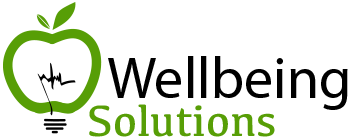 TPRL VALLSSeleccionamos para una empresa internacional del sector alimentario a un/a especialista en PRL para su departamento de prevención.La persona seleccionada se encargará de llevar la gestión e implementar la prevención en sus plantas industriales cerca de la localidad de Valls, Tarragona.Funciones:Realizar formacionesAsesoramiento y desarrollo de PNT'sRealización de simulacrosRealización de mediciones y estudios técnicosRealización de informes técnicosInspección de máquinas, etcRequisitos:CFGS o máster en PRLExperiencia mínima 2 añosCatalán y CastellanoCarnet de conducir y vehículo propioSe ofrece:Contrato estableSalario 26K€- 32K€ SBAIncorporación inmediataPersona de contacto: Laia               email: rrhh@wellbeingsolutions.es                    Teléfono: 652956696